MINISTERUL EDUCAŢIEI 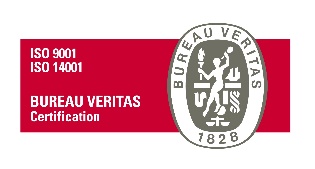 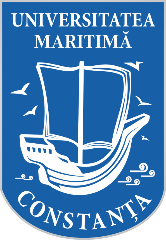 UNIVERSITATEA MARITIMĂ DIN CONSTANŢA900663, CONSTANŢA, str. Mircea cel Bătrân, nr. 104, ROMÂNIAFax: +40-241-617260, Tel: +40-241-664740,E-mail: info@cmu-edu.eu       Web: www.cmu-edu.euNr. 7567/09.09.2022SPECIFICAȚII TEHNICEAparate de măsură și control_4cod CPV 38400000-9 Instrumente de verificare a proprietatilor fizice (Rev.2)Sursa de finanțare: proiect CNFIS FDI-2022-0414 Specificațiile tehnice definesc caracteristici referitoare la nivelul calitativ, tehnic, de performanță, prezintă cerințe, prescripții, caracteristici de natură tehnică ce permit fiecărui produs, să fie descris, în mod obiectiv, astfel încât potențialii ofertanți să elaboreze propunerea tehnică corespunzător în așa manieră încât să corespundă necesităților și solicitărilor autorității contractante.Propunerea tehnică trebuie să corespundă cerințelor minime prevăzute în Caietul de sarcini. Ofertarea de produse cu caracteristici inferioare produselor prevăzute în Caietul de sarcini, atrage descalificarea ofertantului.MENŢIUNE:Specificațiile tehnice care indică o anumită origine, sursă, producție, un procedeu special, o marcă de fabrică sau de comerț, un brevet de invenție, o licență de fabricație, sunt menționate doar pentru identificarea cu ușurință a tipului de produs și NU au ca efect favorizarea sau eliminarea anumitor operatori economici sau a anumitor produse. Aceste specificații vor fi considerate ca având mențiunea de «sau echivalent».OFERTELE SE DEPUN PENTRU UNA SAU MAI MULTE POZIȚII.Garanția produselor: în conformitate cu garanția acordată de producător (unde este cazul).Produsele vor fi însoțite la livrare de certificate de garanție, declarații de conformitate, manuale de utilizare ale produselor (unde este cazul). Valoarea estimată totală a achiziției este de 3.900 lei fără TVA.Criteriul de atribuire: prețul cel mai scăzut/poziție, cu respectarea specificațiilor solicitate de autoritatea contractantă.Locul, termenul de livrare şi recepţia produselora) Transportul, ambalarea și asigurarea produselor sunt în sarcina ofertantului.b) Cantitățile de achiziționat sunt cele prevăzute mai sus.c) Locul de livrare al produselor: Sediul Lac Mamaia al Universității Maritime din Constanța, situat pe str. Cuarțului nr. 2, Constanța. Prețul ofertat/poziție va include livrarea produselor la sediul autorității contractante.d) Termenul de livrare: maxim 14 zile calendaristice de la data finalizării achiziției directe în SEAP/transmiterii comenzii ferme. e) În cazul în care nicio ofertă nu se încadrează în valoarea estimată și/sau în termenul de livrare, autoritatea contractantă poate analiza posibilitatea suplimentării acestora.f) Nu se acceptă defecte ale produselor furnizate.g) Livrarea de produse cu o calitate inferioară celei ofertate dă dreptul autorității contractante de a le refuza și de a solicita înlocuirea acestora, în maxim 3 zile lucrătoare, cu produse de calitate.h) Recepția calitativă a produselor furnizate se va face de către beneficiar, în termen de max. 3 (trei) zile lucrătoare de la data livrării.  Întocmit:Director de proiect, Conf. dr. ing. Sabău AdrianNr. crt.Denumire produsCaracteristici minime produsCantitateValoarea estimată/poziție,lei fară TVAManometru digital 50 bar cu afisajManometru digital 50 Bar,Afisaj cu rezolutie 0.01 unitati de masura: Bar.Precizie <±0.2% din maxIesire seriala RS232. Limita de suprapresiune 150%.Funcții start/oprire inregistrariPosibilitate setare oprire timp.11900Traductor de presiune absoluta etalon 5 bar si vacuumTraductor presiune etalon 5Bar + vacuum (-1Bar),Precizie <±0.05% din max.,Filet G1/2Semnal amplificat 0-10V 12000